三重県県営住宅家賃・駐車場使用料口座振替（変更）依頼書三重県指定金融機関・指定代理金融機関・収納代理金融機関御中依頼者　私は、三重県に納入する県営住宅家賃・駐車場使用料を下記指定預金口座からの口座振替によることとしたいので、裏面約定事項を確認のうえ、依頼します。　なお、三重県への届出は、私に代わって貴金融機関から行ってください。記指定預金口座入居区分等約定事項　裏面記載のとおり　　　　　注）この依頼書の作成にあたっては、※に注意し、　　　の事項を漏れなく記入してください。県営住宅家賃・駐車場使用料口座振替に関する金融機関との約定事項三重県県営住宅家賃・駐車場使用料口座振替（変更）納入届依頼者　私は、三重県に納入する県営住宅家賃・駐車場使用料を下記指定預金口座からの口座振替によることとしたいので、下記のとおり金融機関に依頼しました。　つきましては、金融機関からこの納入届の送付があった場合には貴県の処理をお願いします。記指定預金口座入居区分等　　　　　注）この依頼書の作成にあたっては、※に注意し、　　　の事項を漏れなく記入してください。　　　　　　　　　　　　　　　　　　　　　　　　　　　　　　　　金融機関→三重県三重県県営住宅家賃・駐車場使用料口座振替（変更）依頼書（控）依頼者　私は、三重県に納入する県営住宅家賃・駐車場使用料を下記指定預金口座からの口座振替によることとしたいので、裏面約定事項を確認のうえ、金融機関に依頼しました。　なお、三重県への届出についても、私に代わって金融機関から行うよう依頼しました。記指定預金口座入居区分等約定事項　裏面記載のとおり　　　　　注）この依頼書の作成にあたっては、※に注意し、　　　の事項を漏れなく記入してください。県営住宅家賃・駐車場使用料口座振替に関する金融機関との約定事項（コード）金融機関名（コード）金融機関名預　金　種　別預　金　種　別預　金　種　別預　金　種　別預　金　種　別預　金　種　別預　金　種　別（コード）取 引 店 名1.　普通・総合2.　当座1.　普通・総合2.　当座1.　普通・総合2.　当座1.　普通・総合2.　当座1.　普通・総合2.　当座1.　普通・総合2.　当座1.　普通・総合2.　当座口 座 番 号（右詰め記入）口 座 番 号（右詰め記入）口 座 番 号（右詰め記入）口 座 番 号（右詰め記入）口 座 番 号（右詰め記入）口 座 番 号（右詰め記入）口 座 番 号（右詰め記入）口 座 番 号（右詰め記入）口 座 番 号（右詰め記入）（コード）取 引 店 名店　店　店　店　店　店　店　店　店　店　店　店　店　店　店　店　店　店　1.　普通・総合2.　当座1.　普通・総合2.　当座1.　普通・総合2.　当座1.　普通・総合2.　当座1.　普通・総合2.　当座1.　普通・総合2.　当座1.　普通・総合2.　当座（フリガナ）氏　　　名（フリガナ）氏　　　名お届け印㊞㊞㊞電　話電　話（　　　　　）（　　　　　）（　　　　　）（　　　　　）（　　　　　）（フリガナ）氏　　　名（フリガナ）氏　　　名お届け印㊞㊞㊞電　話電　話（　　　　　）（　　　　　）（　　　　　）（　　　　　）（　　　　　）振替開始月令和　　年　　月から（概ね、依頼日の翌々月以降）令和　　年　　月から（概ね、依頼日の翌々月以降）振替日振替日納入期限の当月末日（休日の場合は翌営業日）納入期限の当月末日（休日の場合は翌営業日）入居名義人との関係（該当番号に○）入居名義人との関係（該当番号に○）1.本人　2.同居親族3.親族　4.その他（　　　）1.本人　2.同居親族3.親族　4.その他（　　　）口座振替をする科目口座振替をする科目1.家賃及び駐車場使用料2.家賃のみ3.駐車場使用料のみ金融機関使用欄不　備事　由 1. 預金取引なし 2. 記載事項等相違（店名、預金種目、口座番号、口座名義） 2. 記載事項等相違（店名、預金種目、口座番号、口座名義） 2. 記載事項等相違（店名、預金種目、口座番号、口座名義） 2. 記載事項等相違（店名、預金種目、口座番号、口座名義）金融機関使用欄不　備事　由 3. 印　鑑　相　違 4. その他（　　　　　　　　　　　　　　　　　　　　　　） 4. その他（　　　　　　　　　　　　　　　　　　　　　　） 4. その他（　　　　　　　　　　　　　　　　　　　　　　） 4. その他（　　　　　　　　　　　　　　　　　　　　　　）金融機関使用欄通 知 書送 付 先　〒514-8570　　　三重県津市広明町13番地　　　三重県県土整備部住宅政策課　　　　　公営住宅班　　（TEL：059-224-2703）　〒514-8570　　　三重県津市広明町13番地　　　三重県県土整備部住宅政策課　　　　　公営住宅班　　（TEL：059-224-2703）検　　印印鑑照合受 付 印入　居　名　義　人入　居　名　義　人入　居　名　義　人入　居　名　義　人入　居　名　義　人入　居　名　義　人入　居　名　義　人入　居　名　義　人入　居　名　義　人入　居　名　義　人入　居　名　義　人入　居　名　義　人入　居　名　義　人入　居　名　義　人入　居　名　義　人入　居　名　義　人取 扱 区 分（フリガナ）氏　　　名1. 新　規（フリガナ）氏　　　名2. 変　更団　　地　　名棟部　屋　番　号（コード）金融機関名（コード）金融機関名預　金　種　別預　金　種　別預　金　種　別預　金　種　別預　金　種　別預　金　種　別預　金　種　別（コード）取 引 店 名1.　普通・総合2.　当座1.　普通・総合2.　当座1.　普通・総合2.　当座1.　普通・総合2.　当座1.　普通・総合2.　当座1.　普通・総合2.　当座1.　普通・総合2.　当座口 座 番 号（右詰め記入）口 座 番 号（右詰め記入）口 座 番 号（右詰め記入）口 座 番 号（右詰め記入）口 座 番 号（右詰め記入）口 座 番 号（右詰め記入）口 座 番 号（右詰め記入）口 座 番 号（右詰め記入）口 座 番 号（右詰め記入）（コード）取 引 店 名店　店　店　店　店　店　店　店　店　店　店　店　店　店　店　店　店　店　1.　普通・総合2.　当座1.　普通・総合2.　当座1.　普通・総合2.　当座1.　普通・総合2.　当座1.　普通・総合2.　当座1.　普通・総合2.　当座1.　普通・総合2.　当座（フリガナ）氏　　　名（フリガナ）氏　　　名お届け印㊞㊞㊞電　話電　話（　　　　　）（　　　　　）（　　　　　）（　　　　　）（　　　　　）（フリガナ）氏　　　名（フリガナ）氏　　　名お届け印㊞㊞㊞電　話電　話（　　　　　）（　　　　　）（　　　　　）（　　　　　）（　　　　　）振替開始月令和　　年　　月から（概ね、依頼日の翌々月以降）令和　　年　　月から（概ね、依頼日の翌々月以降）振替日振替日納入期限の当月末日（休日の場合は翌営業日）納入期限の当月末日（休日の場合は翌営業日）入居名義人との関係（該当番号に○）入居名義人との関係（該当番号に○）1.本人　2.同居親族3.親族　4.その他（　　　）1.本人　2.同居親族3.親族　4.その他（　　　）口座振替をする科目口座振替をする科目1.家賃及び駐車場使用料2.家賃のみ3.駐車場使用料のみ上記のとおり、県営住宅家賃・駐車場使用料に係る口座振替の申込みを受け付けましたので通知します。　　　　　　　　　　　　　　　　　令和　　年　　月　　日　　　　　　　　　　　　　　金融機関名：　　　　　　　　　　　　　　入　居　名　義　人入　居　名　義　人入　居　名　義　人入　居　名　義　人入　居　名　義　人入　居　名　義　人入　居　名　義　人入　居　名　義　人入　居　名　義　人入　居　名　義　人入　居　名　義　人入　居　名　義　人入　居　名　義　人入　居　名　義　人入　居　名　義　人入　居　名　義　人取 扱 区 分（フリガナ）氏　　　名1. 新　規（フリガナ）氏　　　名2. 変　更団　　地　　名棟部　屋　番　号（コード）金融機関名（コード）金融機関名預　金　種　別預　金　種　別預　金　種　別預　金　種　別預　金　種　別預　金　種　別（コード）取 引 店 名1.　普通・総合2.　当座1.　普通・総合2.　当座1.　普通・総合2.　当座1.　普通・総合2.　当座1.　普通・総合2.　当座1.　普通・総合2.　当座口 座 番 号（右詰め記入）口 座 番 号（右詰め記入）口 座 番 号（右詰め記入）口 座 番 号（右詰め記入）口 座 番 号（右詰め記入）口 座 番 号（右詰め記入）口 座 番 号（右詰め記入）口 座 番 号（右詰め記入）口 座 番 号（右詰め記入）（コード）取 引 店 名店　店　店　店　店　店　店　店　店　店　店　店　店　店　店　店　店　店　1.　普通・総合2.　当座1.　普通・総合2.　当座1.　普通・総合2.　当座1.　普通・総合2.　当座1.　普通・総合2.　当座1.　普通・総合2.　当座（フリガナ）氏　　　名（フリガナ）氏　　　名電　話電　話（　　　　　）（　　　　　）（　　　　　）（　　　　　）（　　　　　）（フリガナ）氏　　　名（フリガナ）氏　　　名電　話電　話（　　　　　）（　　　　　）（　　　　　）（　　　　　）（　　　　　）振替開始月令和　　年　　月から（概ね、依頼日の翌々月以降）令和　　年　　月から（概ね、依頼日の翌々月以降）振替日振替日納入期限の当月末日（休日の場合は翌営業日）納入期限の当月末日（休日の場合は翌営業日）入居名義人との関係（該当番号に○）入居名義人との関係（該当番号に○）1.本人　2.同居親族3.親族　4.その他（　　　）1.本人　2.同居親族3.親族　4.その他（　　　）口座振替をする科目口座振替をする科目1.家賃及び駐車場使用料2.家賃のみ3.駐車場使用料のみ入　居　名　義　人入　居　名　義　人入　居　名　義　人入　居　名　義　人入　居　名　義　人入　居　名　義　人入　居　名　義　人入　居　名　義　人入　居　名　義　人入　居　名　義　人入　居　名　義　人入　居　名　義　人入　居　名　義　人入　居　名　義　人入　居　名　義　人入　居　名　義　人取 扱 区 分（フリガナ）氏　　　名1. 新　規（フリガナ）氏　　　名2. 変　更団　　地　　名棟部　屋　番　号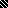 